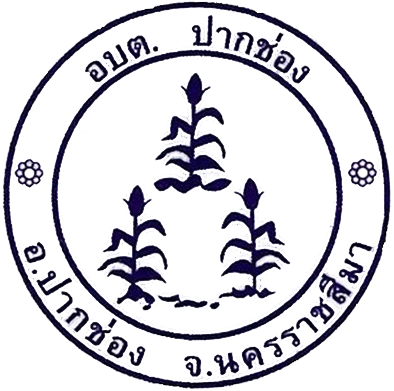           คู่มือปฏิบัติงาน         ศูนย์ข้อมูลข่าวสารทางราชการ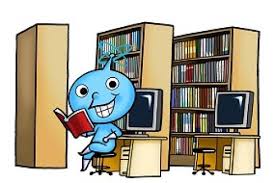         องค์การบริหารส่วนตำบลปากช่อง        อำเภอปากช่อง  จังหวัดนครราชสีมาคำนำ คู่มือการปฏิบัติงานศูนย์ข้อมูลข่าวสารทางราชการขององค์การบริหารส่วนตำบลปากช่องฉบับนี้   จัดทำขึ้นโดยมีวัตถุประสงค์เพื่อใช้เป็นแนวทางสำหรับการปฏิบัติงานให้บริการข้อมูลข่าวสารแก่ประชาชนผู้มารับบริการ ณ ศูนย์ข้อมูลข่าวสารตามพระราชบัญญัติข้อมูลข่าวสารของราชการ พ.ศ. 2540 ซึ่งได้กำหนดให้หน่วยงานของรัฐจะต้องมีการจัดตั้งศูนย์ข้อมูลข่าวสารของราชการภายในหน่วยงาน เพื่อให้ประชาชนสามารถติดตามและตรวจสอบการดำเนินงานของรัฐ ซึ่งจะเป็นประโยชน์อย่างยิ่งสำหรับผู้ปฏิบัติงานประจำศูนย์ข้อมูลข่าวสารหรือผู้ที่ต้องการศึกษาหาความรู้ในเรื่องดังกล่าว  การจัดทำคู่มือฉบับนี้ คณะผู้จัดทำได้ทำการศึกษาค้นคว้าจากหนังสือ คู่มือ  เอกสารต่างๆ 
ที่เกี่ยวข้อง โดยได้อ้างอิงไว้ที่เอกสารอ้างอิงแล้ว   และในการนี้ ผู้จัดทำพร้อมที่จะรับข้อติชม ข้อเสนอแนะเพื่อใช้พัฒนาระบบการให้บริการข้อมูลข่าวสารขององค์การบริหารส่วนตำบลปากช่องต่อไปองค์การบริหารส่วนตำบลปากช่องสารบัญ	เรื่อง							                                     หน้าความรู้เบื้องต้นเกี่ยวกับกฎหมายข้อมูลข่าวสาร			                      	1วิธีการเปิดเผยข้อมูลข่าวสาร								1แนวทางการจัดตั้งศูนย์ข้อมูลข่าวสารของราชการ						3ความเป็นมาศูนย์ข้อมูลข่าวสารทางราชการขององค์การบริหารส่วนตำบลปากช่อง		7- วัตถุประสงค์การจัดทำคู่มือ
- ขอบเขต
- คำจำกัดความ									- บทบาทหน้าที่ความรับผิดชอบ							- ระเบียบขั้นตอนการปฏิบัติ
- แผนผังขั้นตอนการให้บริการ
- คำอธิบายแผนผังขั้นตอนการให้บริการ							ภาคผนวก - พระราชบัญญัติข้อมูลข่าวสารของราชการ พ.ศ.2540                                                                                                      - แบบฟอร์มทะเบียนผู้ใช้บริการ	- แบบฟอร์มคำขอข้อมูลข่าวสาร- แบบฟอร์มหนังสือร้องเรียน- แบบฟอร์มหนังสืออุทธรณ์							          - แบบแสดงความคิดเห็นเกี่ยวกับการให้บริการ
          - แบบรายงานสถิติการให้บริการ เอกสารอ้างอิง11. ความรู้เบื้องต้นเกี่ยวกับกฎหมายข้อมูลข่าวสาร                   พระราชบัญญัติข้อมูลข่าวสารของราชการ พ.ศ.2540 เป็นกฎหมายที่เกิดขึ้นโดยมีเจตนารมณ์เพื่อให้ประชาชนมีสิทธิได้รับรู้ข้อมูลข่าวสารเกี่ยวกับการดำเนินการต่างๆ ของรัฐ ประชาชนมีสิทธิได้รู้ (Right to know) ข้อมูลข่าวสารของราชการ โดยไม่จำเป็นต้องเป็นผู้มีส่วนได้เสีย โดยหน่วยงานของรัฐผู้ครอบครองข้อมูลข่าวสาร มีหน้าที่ต้องเปิดเผยข้อมูลข่าวสารฯ ให้แก่ประชาชนตามวิธีที่กำหนด และกำหนดหลักเกณฑ์ที่ชัดเจนเกี่ยวกับข้อมูลข่าวสารที่หน่วยงานของรัฐไม่ต้องเปิดเผย หรืออาจไม่เปิดเผยและให้ความคุ้มครองข้อมูลข่าวสารส่วนบุคคลที่อยู่ในความครอบครองของหน่วยงานของรัฐ เพื่อประชาชนจะสามารถแสดงความคิดเห็นและใช้สิทธิทางการเมืองได้โดยถูกต้องกับความเป็นจริง รวมทั้งมีส่วนร่วมในกระบวนการบริหารและการตรวจสอบการใช้อำนาจรัฐ อันจะเป็นการส่งเสริมให้มีรัฐบาลที่บริหารบ้านเมืองอย่างมีประสิทธิภาพ โปร่งใส เป็นไป เพื่อประโยชน์ของประชาชนมากยิ่งขึ้น		 		ศูนย์ข้อมูลข่าวสาร เป็นสถานที่ที่หน่วยงานของรัฐจัดรวบรวมข้อมูลข่าวสารไว้ให้ประชาชนเพื่อสามารถค้นหาข้อมูลข่าวสารของราชการเองได้ ในเบื้องต้นสำนักงานคณะกรรมการข้อมูลข่าวสารของราชการพิจารณาเห็นว่า  เพื่อไม่ให้เป็นภาระกับหน่วยงานของรัฐทั้งในด้านบุคลากร สถานที่และงบประมาณ จึงให้ถือว่าหน่วยงานของรัฐที่ต้องจัดตั้งศูนย์ข้อมูลข่าวสารกำหนดให้เป็นเฉพาะหน่วยงานของรัฐที่เป็นนิติบุคคลเท่านั้น ดังนั้น หมายถึง หน่วยงานของรัฐที่เป็นราชการส่วนกลาง คือ กรม หน่วยงานเทียบเท่าราชการส่วนภูมิภาค คือ จังหวัด และราชการส่วนท้องถิ่น คือ องค์การบริหารส่วนจังหวัด เทศบาล องค์การบริหารส่วนตำบล กรุงเทพมหานคร และเมืองพัทยา  องค์การบริหารส่วนตำบลปากช่องเป็นราชการส่วนท้องถิ่น  จึงมีหน้าที่ตามกฎหมายที่จะต้องจัดตั้งศูนย์ข้อมูลข่าวสารตามประกาศคณะกรรมการข้อมูลข่าวสารของราชการ 2. วิธีการเปิดเผยข้อมูลข่าวสาร  มี 3 วิธี คือ	2.1. การพิมพ์ในราชกิจจานุเบกษา (มาตรา 7)  หน่วยงานของรัฐต้องส่งข้อมูลข่าวสารของราชการอย่างน้อยดังต่อไปนี้ลงพิมพ์ในราชกิจจานุเบกษา	(1) โครงสร้างและการจัดองค์กรในการดำเนินงาน	(2) สรุปอำนาจหน้าที่ที่สำคัญและวิธีการดำเนินงาน	(3) สถานที่ติดต่อเพื่อขอรับข้อมูลข่าวสาร หรือคำแนะนำในการติดต่อกับหน่วยงานของรัฐ	(4) กฎ มติคณะรัฐมนตรี ข้อบังคับ คำสั่ง หนังสือเวียน ระเบียบ แบบแผน นโยบาย หรือการตีความ ทั้งนี้ เฉพาะที่จัดให้มีขึ้นโดยมีสภาพอย่างกฎ เพื่อให้มีผลเป็นการทั่วไปต่อเอกชนที่เกี่ยวข้อง	(5) ข้อมูลข่าวสารอื่นตามที่คณะกรรมการกำหนด	    ข้อมูลข่าวสารใดที่ได้มีการจัดพิมพ์เพื่อให้แพร่หลายตามจำนวนพอสมควรแล้ว ถ้ามีการลงพิมพ์ในราชกิจจานุเบกษาโดยอ้างอิงถึงสิ่งพิมพ์นั้นก็ให้ถือว่าเป็นการปฏิบัติตามบทบัญญัติวรรคหนึ่งแล้ว     ให้หน่วยงานของรัฐรวบรวมและจัดให้มีข้อมูลข่าวสารตามวรรคหนึ่งไว้เผยแพร่เพื่อขายหรือจำหน่ายจ่ายแจก ณ ที่ทำการของหน่วยงานของรัฐแห่งนั้นตามที่เห็นสมควร2          มาตรา 8 ข้อมูลข่าวสารที่ต้องลงพิมพ์ตามมาตรา 7 (4) ถ้ายังไม่ได้ลงพิมพ์ในราชกิจจานุเบกษา จะนำมาใช้บังคับในทางที่ไม่เป็นคุณแก่ผู้ใดไม่ได้ เว้นแต่ผู้นั้นจะได้รู้ถึงข้อมูลข่าวสารนั้นตามความเป็นจริงมาก่อนแล้วเป็นเวลาพอสมควร   	2.2 การจัดให้ประชาชนเข้าตรวจดู (มาตรา 9) ภายใต้บังคับมาตรา 14 และมาตรา 15 หน่วยงานของรัฐต้องจัดให้มีข้อมูลข่าวสารของราชการอย่างน้อยดังต่อไปนี้ไว้ให้ประชาชนเข้าตรวจดูได้ ทั้งนี้ ตามหลักเกณฑ์และวิธีการที่คณะกรรมการกำหนด		(1) ผลการพิจารณาหรือคำวินิจฉัยที่มีผลโดยตรงต่อเอกชน รวมทั้งความเห็นแย้งและคำสั่งที่เกี่ยวข้องในการพิจารณาวินิจฉัยดังกล่าว		(2) นโยบายหรือการตีความที่ไม่เข้าข่ายต้องลงพิมพ์ในราชกิจจานุเบกษา ตามมาตรา  7 (4)		(3) แผนงาน โครงการ และงบประมาณรายจ่ายประจำปีของปีที่กำลังดำเนินการ		(4) คู่มือหรือคำสั่งเกี่ยวกับวิธีปฏิบัติงานของเจ้าหน้าที่ของรัฐ ซึ่งมีผลกระทบถึงสิทธิหน้าที่ของเอกชน		(5) สิ่งพิมพ์ที่ได้มีการอ้างอิงถึงตามมาตรา  ๗ วรรคสอง		(6) สัญญาสัมปทาน สัญญาที่มีลักษณะเป็นการผูกขาดตัดตอนหรือสัญญาร่วมทุนกับเอกชนในการจัดทำบริการสาธารณะ		(7) มติคณะรัฐมนตรี  หรือมติคณะกรรมการที่แต่งตั้งโดยกฎหมาย หรือโดยมติคณะรัฐมนตรี  ทั้งนี้ ให้ระบุรายชื่อรายงานทางวิชาการ รายงานข้อเท็จจริง หรือข้อมูลข่าวสารที่นำมาใช้ในการพิจารณาไว้ด้วย		(8) ข้อมูลข่าวสารอื่นตามที่คณะกรรมการกำหนด		ข้อมูลข่าวสารที่จัดให้ประชาชนเข้าตรวจดูได้ตามวรรคหนึ่ง  ถ้ามีส่วนที่ต้องห้ามมิให้เปิดเผยตามมาตรา  14 หรือมาตรา 15 อยู่ด้วย ให้ลบหรือตัดทอนหรือทำโดยประการอื่นใดที่ไม่เป็นการเปิดเผยข้อมูลข่าวสารนั้น		บุคคลไม่ว่าจะมีส่วนได้เสียเกี่ยวข้องหรือไม่ก็ตามย่อมมีสิทธิเข้าตรวจดู ขอสำเนาหรือขอสำเนาที่มีคำรับรองถูกต้องของข้อมูลข่าวสารตามวรรคหนึ่งได้  ในกรณีที่สมควรหน่วยงานของรัฐโดยความเห็นชอบของคณะกรรมการ จะวางหลักเกณฑ์เรียกค่าธรรมเนียมในการนั้นก็ได้ ในการนี้ให้คำนึง ถึงการช่วยเหลือผู้มีรายได้น้อยประกอบด้วย ทั้งนี้ เว้นแต่จะมีกฎหมายเฉพาะบัญญัติไว้เป็นอย่างอื่น		คนต่างด้าวจะมีสิทธิตามมาตรานี้เพียงใดให้เป็นไปตามที่กำหนดโดยกฎกระทรวง 		มาตรา 10 บทบัญญัติมาตรา  7 และมาตรา 9 ไม่กระทบถึงข้อมูลข่าวสารของราชการที่มีกฎหมายเฉพาะกำหนดให้มีการเผยแพร่หรือเปิดเผย ด้วยวิธีการอย่างอื่น2.3 การจัดหาให้ตามคำขอเฉพาะราย (มาตรา 11)   นอกจากข้อมูลข่าวสารของราชการที่ลงพิมพ์ในราชกิจจานุเบกษาแล้ว หรือที่จัดไว้ให้ประชาชนเข้าตรวจดูได้แล้ว หรือที่มีการจัดให้ประชาชนได้ค้นคว้าตามมาตรา 26 แล้ว ถ้าบุคคลใดขอข้อมูลข่าวสารอื่นใดของราชการ และคำขอของผู้นั้นระบุข้อมูลข่าวสารที่ต้องการในลักษณะที่อาจเข้าใจได้ตามควร ให้หน่วยงานของรัฐผู้รับผิดชอบจัดหาข้อมูลข่าวสารนั้น ให้แก่ผู้ขอภายในเวลาอันสมควร เว้นแต่ ผู้นั้นขอจำนวนมากหรือบ่อยครั้งโดยไม่มีเหตุผลอันสมควร 3			ข้อมูลข่าวสารของราชการใดมีสภาพที่อาจบุบสลายง่าย  หน่วยงานของรัฐจะขอขยายเวลาในการจัดหาให้หรือจะจัดทำสำเนาให้ในสภาพอย่างหนึ่งอย่างใด เพื่อมิให้เกิดความเสียหายแก่ข้อมูลข่าวสารนั้นก็ได้		ข้อมูลข่าวสารของราชการที่หน่วยงานของรัฐจัดหาให้ตามวรรคหนึ่งต้องเป็นข้อมูลข่าวสารที่มีอยู่แล้วในสภาพที่พร้อมจะให้ได้ มิใช่เป็นการต้องไปจัดทำ วิเคราะห์ จำแนก รวบรวม หรือจัดให้มีขึ้นใหม่ เว้นแต่เป็นการแปรสภาพเป็นเอกสารจากข้อมูลข่าวสารที่บันทึกไว้ในระบบการบันทึกภาพหรือเสียง  ระบบคอมพิวเตอร์ หรือระบบอื่นใด ทั้งนี้ ตามที่คณะกรรมการกำหนด  แต่ถ้าหน่วยงานของรัฐเห็นว่ากรณีที่ขอนั้นมิใช่การแสวงหาผลประโยชน์ทางการค้า และเป็นเรื่องที่จำเป็นเพื่อปกป้องสิทธิเสรีภาพสำหรับผู้นั้นหรือเป็นเรื่องที่จะเป็นประโยชน์แก่สาธารณะ หน่วยงานของรัฐจะจัดหาข้อมูลข่าวสารนั้นให้ก็ได้			บทบัญญัติวรรคสามไม่เป็นการห้ามหน่วยงานของรัฐที่จะจัดให้มีข้อมูลข่าวสารของราชการใดขึ้นใหม่ให้แก่ผู้ร้องขอ หากเป็นการสอดคล้องด้วยอำนาจหน้าที่ตามปกติของหน่วยงานของรัฐนั้นอยู่แล้วให้นำความในมาตรา 9 วรรคสอง วรรคสาม และวรรคสี่  มาใช้บังคับแก่การจัดหาข้อมูลข่าวสารให้ตามมาตรานี้ โดยอนุโลม		มาตรา 12 ในกรณีที่มีผู้ยื่นคำขอข้อมูลข่าวสารของราชการตามมาตรา  11  แม้ว่าข้อมูลข่าวสารที่ขอจะอยู่ในความควบคุมดูแลของหน่วยงานส่วนกลาง หรือส่วนสาขาของหน่วยงานแห่งนั้นหรือจะอยู่ในความควบคุมดูแลของหน่วยงานของรัฐแห่งอื่นก็ตาม ให้หน่วยงานของรัฐที่รับคำขอให้คำแนะนำ เพื่อไปยื่นคำขอต่อหน่วยงานของรัฐที่ควบคุมดูแลข้อมูลข่าวสารนั้นโดยไม่ชักช้า			ถ้าหน่วยงานของรัฐผู้รับคำขอเห็นว่าข้อมูลข่าวสารที่มีคำขอเป็นข้อมูลข่าวสารที่จัดทำโดยหน่วยงานของรัฐแห่งอื่น และได้ระบุห้ามการเปิดเผยไว้ตามระเบียบที่กำหนดตามมาตรา  16  ให้ส่งคำขอนั้นให้หน่วยงานของรัฐผู้จัดทำข้อมูลข่าวสารนั้นพิจารณาเพื่อมีคำสั่งต่อไป3. แนวทางการจัดตั้งศูนย์ข้อมูลข่าวสารของราชการ           	 จากเจตนารมณ์ของพระราชบัญญัติข้อมูลข่าวสารของราชการ พ.ศ. 2540 ได้กำหนดเป็นมาตรการเพื่อให้หน่วยงานต่างๆ ของรัฐหรือเจ้าหน้าที่ของรัฐต้องมีการดำเนินการเปิดเผยข้อมูลข่าวสารของราชการ และได้บัญญัติในมาตรา 9   ให้หน่วยงานของรัฐต้องจัดให้มีข้อมูลข่าวสารของราชการอย่างน้อยตามที่กฎหมายกำหนดไว้ให้ประชาชนเข้าตรวจดูได้ ประกอบกับได้มีประกาศคณะกรรมการข้อมูลข่าวสารของราชการ เรื่อง หลักเกณฑ์และวิธีการเกี่ยวกับการจัดให้มีข้อมูลข่าวสารของราชการไว้ให้ประชาชนเข้าตรวจดู ณ ที่ทำการของหน่วยงานของรัฐ เมื่อวันที่  24 กุมภาพันธ์ 2541  โดยเรียกสถานที่ที่จัดเก็บรวบรวมข้อมูลข่าวสารว่า “ศูนย์ข้อมูลข่าวสาร” กำหนดให้หน่วยงานของรัฐต้องจัดให้มีสถานที่ให้ประชาชนสามารถเข้าถึงได้สะดวก  จัดทำดัชนี เพื่อให้ค้นคว้าได้สะดวก  จัดให้มีข้อมูลข่าวสารตามมาตรา 9 ไว้ให้ประชาชนสามารถเข้าตรวจดูได้โดยสะดวก และกำหนดระเบียบปฏิบัติในการเข้าตรวจดูของประชาชน แนวทางการจัดตั้งศูนย์ข้อมูลข่าวสารฯ สรุปได้ดังนี้41)  สถานที่ตั้ง  	 	- ประชาชนสามารถเข้าถึงได้สะดวก   		- เป็นสัดส่วน   		- มีป้ายชื่อศูนย์ฯ/ป้ายบอกทางเห็นชัดเจน2) วัสดุอุปกรณ์ ครุภัณฑ์ และสิ่งอำนวยความสะดวก  		- โต๊ะ/เก้าอี้ สำหรับเจ้าหน้าที่และประชาชน   		- ตู้/ชั้น ใส่แฟ้มเอกสาร   		- เครื่องคอมพิวเตอร์ โทรศัพท์/โทรสาร   		- แบบฟอร์ม เครื่องเขียน   		- แผนภาพขั้นตอนการให้บริการ แผ่นพับ ฯลฯ3) การมอบหมายหน่วยงาน/เจ้าหน้าที่ผู้รับผิดชอบ   		- ผ่านการอบรม/มีความรู้เกี่ยวกับกฎหมายว่าด้วยข้อมูลข่าวสารฯ   		- มีจิตบริการ (Service mind)   		- จัดทำดัชนี/จัดทำแฟ้มข้อมูลได้   		- สามารถปฏิบัติหน้าที่ประจำศูนย์ได้อย่างต่อเนื่อง4) การจัดทำดัชนี  		 - ดัชนีรวม
   		- ดัชนี/สารบัญประจำ5) การกำหนดระเบียบ/หลักเกณฑ์การให้บริการ (ต่อ)  		- มีการแลกเปลี่ยนข้อมูลข่าวสารระหว่างหน่วยงาน/การศึกษาดูงาน  		- กำหนดช่องทางการประชาสัมพันธ์ศูนย์ฯ (บอร์ด ฯลฯ)   
  		- กำหนดช่องทางรับฟังความคิดเห็นของประชาชน (ณ ศูนย์ข้อมูลฯ และเว็บไซต์)    		- การสำรวจความพึงพอใจของประชาชนต่อการให้บริการของศูนย์ฯ    		- จัดทำรายงานเสนอผู้บังคับบัญชา            มติคณะรัฐมนตรีเมื่อวันที่ 20 เมษายน 2554   กำหนดให้หน่วยงานของรัฐถือปฏิบัติในการนำข้อมูลข่าวสาร ตามมาตรา 7 (เป็นข้อมูลที่ลงพิมพ์ในราชกิจจานุเบกษา) และมาตรา 9 [เป็นข้อมูลที่คณะกรรมการกำหนดไว้ใน (1) – (8)] แห่ง พ.ร.บ. ข้อมูลข่าวสารฯ เผยแพร่ผ่านทางเว็บไซต์ของหน่วยงานทุกหน่วยงานดังนั้น ข้อมูลข่าวสารที่ต้องนำมาแสดงในศูนย์ข้อมูลข่าวสารฯ จึงเป็นข้อมูลข่าวสาร ตามมาตรา 7 และ 953.1 การเปิดเผยข้อมูลข่าวสารฯ ตามมาตรา 7ข้อมูลข่าวสารที่หน่วยงานต้องลงพิมพ์ในราชกิจจานุเบกษา (www.ratchakitcha.soc.go.th)   
1. โครงสร้างและการจัดองค์กรในการดำเนินงาน2.  สรุปอำนาจหน้าที่ที่สำคัญและวิธีการดำเนินงาน เพื่อให้ประชาชนได้รู้ถึงบทบาทที่แท้จริงของแต่ละหน่วยงานรู้ถึงวิธีการหรือกระบวนการทำงาน      3.  สถานที่ติดต่อเพื่อขอรับข้อมูลข่าวสารหรือคำแนะนำในการติดต่อกับหน่วยงานของรัฐ เป็นการเพิ่ม  ความสะดวกแก่ประชาชน เพื่อทราบว่าจะไปติดต่อได้ที่ใด จุดใด            4.  หลักเกณฑ์ที่มีสภาพอย่างกฎมีผลเป็นการทั่วไปต่อเอกชน (ยกเว้นกฎที่มีผลเฉพาะต่อเจ้าหน้าที่ในองค์กร เช่น  กฎระเบียบ ขั้นตอน วิธีปฏิบัติงานของเจ้าหน้าที่ที่ไม่มีผลต่อเอกชนเป็นการทั่วไป5.  ข้อมูลข่าวสารอื่นตามที่คณะกรรมการกำหนด	 ข้อมูลข่าวสารใดที่ได้มีการจัดพิมพ์เพื่อให้แพร่หลายตามจำนวนพอสมควรแล้ว ถ้ามีการลงพิมพ์ในราชกิจจานุเบกษาโดยอ้างอิงถึงสิ่งพิมพ์นั้น ก็ให้ถือว่าเป็นการปฏิบัติตามบทบัญญัติวรรคหนึ่งแล้ว ให้หน่วยงานของรัฐรวบรวม และจัดให้มีข้อมูลข่าวสารตามวรรคหนึ่งไว้เผยแพร่เพื่อขาย หรือ จำหน่ายจ่ายแจก ณ ที่ทำการของหน่วยงานของรัฐแห่งนั้นตามที่เห็นสมควร3.2 การเปิดเผยข้อมูลข่าวสารฯ ตามมาตรา 9
    ข้อมูลข่าวสารที่หน่วยงานต้องรวบรวมไว้ให้ประชาชนเข้าตรวจดูในศูนย์ข้อมูลข่าวสาร1.  ผลการพิจารณาหรือคำวินิจฉัยที่มีผลโดยตรงต่อเอกชน ได้แก่ คำสั่ง การอนุญาต อนุมัติ การวินิจฉัย การอุทธรณ์ ที่กระทำโดยเจ้าหน้าที่  (เป็นคำสั่งปกครอง) เช่น คำวินิจฉัยของคณะกรรมการอุทธรณ์ตาม พ.ร.บ. ควบคุมอาคาร กรณีเจ้าพนักงานท้องถิ่นมีคำสั่งไม่อนุญาตคำขอ ผลการพิจารณาอุทธรณ์คำสั่งไม่อนุญาตตาม พ.ร.บ. สุราฯ คำสั่งไม่อนุญาตให้ตั้งท่าเรือ คำสั่งพักใบอนุญาตหรือถอนใบอนุญาตของกรมการขนส่งทางน้ำ 2. นโยบายสำคัญ หรือการตีความข้อกฎหมาย 
      			2.1 นโยบาย เช่น  นโยบายรัฐบาล   นโยบายตำรวจแห่งชาติ  นโยบายทุนรัฐวิสาหกิจ  นโยบายของหัวหน้าส่วนราชการ เป็นต้น	2.2 การตีความข้อกฎหมาย หรือผลการหารือ เช่น  การตีความของคณะกรรมการกฤษฎีกา การหารือข้อกฎหมายเกี่ยวกับการดำเนินการตาม มติ ครม.  และการจัดเก็บภาษีโรงเรือนและที่ดิน  การหารือปัญหาการบังคับใช้พ.ร.บ. ความรับผิดทางละเมิดของเจ้าหน้าที่ พ.ศ. 2539  เป็นต้น    3. แผนงาน  โครงการ  และงบประมาณรายจ่ายประจำปีของปีที่กำลังดำเนินงาน เช่น* แผนยุทธศาสตร์ของหน่วยงานตามคำรับรองการปฏิบัติราชการประจำปีงบประมาณ  * แผนปฏิบัติราชการ ประจำปีงบประมาณ  4. คู่มือหรือคำสั่งเกี่ยวกับวิธีปฏิบัติงานของ จนท. ของรัฐ  ซึ่งมีผลกระทบถึงสิทธิหน้าที่ของเอกชน เช่น 6 	*  คู่มือการขออนุญาตก่อสร้าง ดัดแปลง เคลื่อนย้ายหรือรื้อถอนอาคาร ตาม พ.ร.บ. ควบคุมอาคาร พ.ศ. 2522 	*  คู่มือการขอประกันตัวผู้ต้องหาในชั้นต่าง ๆ (ชั้นตำรวจ ชั้นศาล)	*  คู่มือการขออนุญาตตั้งโรงแรม สถานบริการ การพนัน 	*  คู่มือการขออนุญาตตั้งปั๊มน้ำมัน 	*  แผนแม่บทของหน่วยงาน หรือ แผนพัฒนาด้านต่าง ๆ ของปีที่กำลังดำเนินการ ที่กำหนดไว้ในแผน       	*  เทศบัญญัติงบประมาณ พ.ศ. ....  	*  แผนการจัดซื้อจัดจ้างประจำปีงบประมาณ พ.ศ. .... 5.  สิ่งพิมพ์ที่ได้มีการอ้างถึงตามมาตรา 7 วรรคสอง   		    ถ้ามีการจัดพิมพ์เผยแพร่ไว้จำนวนพอสมควรแล้ว ก็ไม่จำเป็นต้องนำลงพิมพ์ในราชกิจจาฯ ทั้งหมด ลงพิมพ์แต่เพียงว่า ได้มีการเผยแพร่ข้อมูลดังกล่าวแล้ว โดยอ้างถึงสิ่งพิมพ์ที่มีการเผยแพร่แล้วไว้ในราชกิจจาฯ ด้วยกฎหมายจึงกำหนดให้ต้องนำสิ่งพิมพ์ที่ได้มีการอ้างอิงถึงในราชกิจจาฯ นำมารวมไว้เพื่อให้ประชาชนเข้าตรวจดูได้ด้วย  เช่น ประกาศคณะกรรมการควบคุมการประกอบวิชาชีพสอบบัญชี ฉบับที่ 42 เรื่อง มาตรฐานการบัญชี        6.  สัญญาสัมปทาน  สัญญาที่มีลักษณะในการผูกขาดตัดตอน สัญญาร่วมทุนกับเอกชนในการจัดทำบริการสาธารณะ      			6.1 สัญญาสัมปทาน หมายถึง สัญญาที่รัฐอนุญาตให้เอกชนจัดทำบริการสาธารณะ เช่น สัญญาสัมปทานการเดินรถประจำทาง  สัญญาสัมปทานทางหลวง  สัญญาสัมปทานให้เอกชนเก็บขยะมูลฝอยของ กทม. เป็นต้น จัดทำประโยชน์เกี่ยวกับทรัพยากรธรรมชาติ เช่น สัมปทานการทำเหมืองแร่  สัมปทานการทำไม้  สัมปทานเก็บรังนกนางแอ่น เป็นต้น 	    		6.2 สัญญาผูกขาดตัดตอน หมายถึง สัญญาที่ให้สิทธิเอกชนกระทำการแต่เพียงผู้เดียว เช่น สัญญาให้ผลิตสุรา		6.3 สัญญาร่วมทุนกับเอกชนในการจัดทำบริการสาธารณะ หมายถึง กิจการที่เป็นของรัฐแต่มีการร่วมทุนกับเอกชนในการจัดทำ เช่น สัญญาร่วมทุนระหว่าง บมจ. ปตท. กับ บจก. เอ็มซีซี ผลิตพลาสติกชีวภาพ เป็นต้น		6.4 สัญญาอื่นๆ เช่น สัญญาจัดซื้อจัดจ้างต่าง ๆ  7.  มติคณะรัฐมนตรี หรือมติคณะกรรมการที่แต่งตั้งโดยกฎหมาย  และแต่งตั้งโดยมติ ครม.    		7.1 มติ ครม.		7.2 มติคณะกรรมการที่แต่งตั้งโดยกฎหมาย เช่น มติคณะกรรมการธนาคารแห่งประเทศไทย  เป็นต้น และที่แต่งตั้งโดยคณะรัฐมนตรี เช่น มติคณะกรรมการข้อมูลข่าวสารของราชการ (กขร.) มติคณะกรรมการกำกับหลักทรัพย์และตลาดหลักทรัพย์ มติคณะกรรมการมาตรฐานสินค้า มติคณะกรรมการสิ่งแวดล้อมแห่งชาติ มติคณะกรรมการกำกับนโยบายราคากลางงานก่อสร้าง เป็นต้น78. ข้อมูลข่าวสารตามที่คณะกรรมการกำหนด    	 	8.1 ประกาศประกวดราคา ประกาศสอบราคา ที่หัวหน้าส่วนราชการลงนามแล้ว (21 ต.ค. 2542) 
   		 8.2 สรุปผลการพิจารณาจัดซื้อจัดจ้างประจำเดือน ตามแบบ สขร.1 (1 ธ.ค. 2543) 		8.3 ข้อมูล/เอกสารเกี่ยวกับสิ่งแวดล้อม และสุขภาพ (7 มิ.ย. 2553)          		ข้อมูลข่าวสารที่จัดให้ประชาชนเข้าตรวจดูได้ ตามวรรคหนึ่ง ถ้ามีส่วนที่ต้องห้ามมิให้เปิดเผย ตามมาตรา 14 หรือมาตรา 15 อยู่ด้วย ให้ลบหรือตัดทอนหรือทำโดยประการอื่นใดที่ไม่เป็นการเปิดเผยข้อมูลข่าวสารส่วนนั้น บุคคลไม่ว่าจะมีส่วนได้เสียเกี่ยวข้องหรือไม่ก็ตาม ย่อมมีสิทธิเข้าตรวจดู สำเนา หรือ ขอสำเนาที่มีคำรับรองถูกต้องของข้อมูลข่าวสารตามวรรคหนึ่งได้  ในกรณีที่สมควรหน่วยงานของรัฐโดยความเห็นชอบของคณะกรรมการจะวางหลักเกณฑ์เรียกค่าธรรมเนียมในการนั้นก็ได้  ในการนี้ให้คำนึงถึงการช่วยเหลือผู้มีรายได้น้อยประกอบด้วย ทั้งนี้เว้นแต่จะมีกฎหมายเฉพาะบัญญัติไว้เป็นอย่างอื่น คนต่างด้าวจะมีสิทธิตามมาตรานี้เพียงใดให้เป็นไปตามที่กำหนดโดยกฎกระทรวง
ความเป็นมาของศูนย์ข้อมูลข่าวสารองค์การบริหารส่วนตำบลปากช่อง พระราชบัญญัติข้อมูลข่าวสารของราชการ พ.ศ.2540 บัญญัติขึ้นเพื่อรองรับสิทธิของ ประชาชนในการรับรู้ข้อมูลข่าวสารของราชการ โดยที่หน่วยงานของรัฐต้องจัดให้มีข้อมูลข่าวสารของราชการตามอำนาจหน้าที่และภารกิจของหน่วยงานฯ นอกจากนี้ยังให้มีการเผยแพร่เพื่อให้ประชาชน สามารถใช้สิทธิในการเข้าถึงข้อมูลข่าวสารของหน่วยงานของรัฐและเพื่อความโปร่งใส มีประสิทธิภาพในการปฏิบัติราชการ               ซึ่งการให้บริการของศูนย์ข้อมูลข่าวสารองค์การบริหารส่วนตำบลปากช่องเป็นกระบวนการที่ช่วย สนับสนุนผู้รับบริการและผู้มีส่วนได้ส่วนเสีย ศูนย์ข้อมูลข่าวสารของราชการ จัดตั้งขึ้นเพื่อให้บริการข้อมูลข่าวสารแก่ประชาชน                  ตามมาตรา 9 แห่งพระราชบัญญัติข้อมูลข่าวสารของราชการ พ.ศ.2540 บัญญัติให้หน่วยงานของรัฐ ต้องจัดให้มีข้อมูลข่าวสารของราชการอย่างน้อยตามกฎหมายกำหนดไว้ให้ประชาชนเข้าตรวจดูได้  ประกอบกับได้มีประกาศคณะกรรมการข้อมูลข่าวสารของราชการ  เรื่อง หลักเกณฑ์และวิธีการเกี่ยวกับการจัดให้มีข้อมูลข่าวสารของราชการไว้ให้ประชาชนเข้าตรวจดู ณ ที่ทำการของหน่วยงานของรัฐ โดยเรียกสถานที่จัดเก็บรวบรวมข้อมูลข่าวสารและให้บริการว่า “ศูนย์ข้อมูลข่าวสารทางราชการ” มีภารกิจในการให้คำแนะนำให้คำปรึกษาที่เป็นประโยชน์ โดยประชาชนที่มาขอรับบริการได้รับความสะดวก รวดเร็ว และได้รับข้อมูลถูกต้อง เป็นปัจจุบัน   อีกทั้งรับเรื่องราวร้องทุกข์เกี่ยวกับหน่วยงานและเผยแพร่ผลการปฏิบัติงานของหน่วยงานด้วย องค์การบริหารส่วนตำบลปากช่อง เป็นหน่วยงานที่ต้องการตอบสนองความต้องการของประชาชน ให้มีสิทธิรับรู้ข้อมูลข่าวสารต่าง ๆ ที่เกี่ยวกับการดำเนินการของรัฐ  จึงได้มีประกาศให้จัดตั้ง               ศูนย์ข้อมูลข่าวสารขึ้น  โดยให้บริการที่ทำการองค์การบริหารส่วนตำบลปากช่องเลขที่ 244  หมู่ที่ 5           ตำบลปากช่อง อำเภอปากช่อง  จังหวัดนครราชสีมา  30130  และได้จัดทำคู่มือกระบวนการบริหารจัดการศูนย์ข้อมูลข่าวสารองค์การบริหารส่วนตำบลปากช่อง เพื่อเป็นส่วนหนึ่งของการดำเนินการพัฒนาคุณภาพการ8บริหารจัดการภาครัฐ  ซึ่งจะเป็นแนวทางในการเสริมสร้างความรู้ ความเข้าใจในวิธีการขั้นตอน                         ในการปฏิบัติงานการให้บริการข้อมูลข่าวสารของราชการ  เพื่อให้บุคลากรของสำนักงานฯ สามารถให้บริการข้อมูลข่าวสารได้อย่างมีประสิทธิภาพ มีมาตรฐาน มีความรวดเร็วในการปฏิบัติงาน และสร้างความพึงพอใจในการรับบริการข้อมูลข่าวสารจากทางราชการ วัตถุประสงค์การจัดทำคู่มือ    1. เพื่อจัดเก็บข่าวสาร องค์ความรู้เกี่ยวกับกระบวนการบริหารจัดการศูนย์ข้อมูลข่าวสารองค์การบริหารส่วนตำบลปากช่อง เกณฑ์ข้อกำหนดรายละเอียดมาตรฐานของงานระยะเวลา ผู้รับผิดชอบและเอกสารที่เกี่ยวข้อง   2.  เพื่อสนับสนุนการแลกเปลี่ยนเรียนรู้ประสบการณ์การ ปฏิบัติงานเผยแพร่ข้อมูลข่าวสารให้แก่เจ้าหน้าที่ไว้เป็นแนวทางการปฏิบัติงาน    3.  เพื่อใช้เป็นเอกสารอ้างอิงในการปฏิบัติงาน		ขอบเขต		คู่มือฉบับนี้ใช้ประกอบการปฏิบัติตามพระราชบัญญัติข้อมูลข่าวสารของราชการ พ.ศ.2540 ของศูนย์ข้อมูลข่าวสารองค์การบริหารส่วนตำบลปากช่อง		คำจำกัดความ“ข้อมูลข่าวสาร” หมายความว่า สื่อที่มีความหมายให้รู้เรื่องราวข้อเท็จจริง ข้อมูล หรือ               สิ่งใดๆ ไม่ว่าการสื่อความหมายนั้น จะทำได้โดยสภาพของสิ่งนั้นเองหรือโดยผ่านวิธีการใดๆ และไม่ว่าจะได้ทำไว้ในรูปของเอกสาร แฟ้ม รายงาน หนังสือ แผนผัง แผนที่ ภาพวาด ภาพถ่าย ฟิล์ม การบันทึกภาพหรือเสียงการบันทึก โดยเครื่องคอมพิวเตอร์ หรือวิธีอื่นใดที่ทำให้สิ่งที่บันทึกไว้ปรากฏได้“ข้อมูลข่าวสารของราชการ” หมายความว่า ข้อมูลข่าวสารที่อยู่ในความครอบครองหรือควบคุมดูแลของหน่วยงานของรัฐ ไม่ว่าจะเป็นข้อมูลข่าวสารเกี่ยวกับการดำเนินงานของรัฐหรือข้อมูลข่าวสารเกี่ยวกับเอกชน“มาตรฐานความโปร่งใสของหน่วยงานภาครัฐ” คือ มาตรฐานในการปฏิบัติหน้าที่ของหน่วยงานภาครัฐในด้านการบริหารจัดการที่แสดงให้เห็นถึงขั้นตอนการดำเนินการที่สามารถเปิดเผยและตรวจสอบได้ทั้งในเชิงข้อมูลและกระบวนการที่มีประสิทธิภาพ“ข้อมูลข่าวสารส่วนบุคคล” หมายความว่า ข้อมูลข่าวสารเกี่ยวกับสิ่งเฉพาะตัวของบุคคล เช่น การศึกษา ฐานะการเงิน ประวัติสุขภาพ ประวัติอาชญากรรม หรือประวัติการทำงาน บรรดาที่มีชื่อของ             ผู้นั้นหรือมีเลขหมาย รหัส หรือสิ่งบอกลักษณะอื่นที่ทำให้รู้ตัวผู้นั้นได้ เช่น ลายพิมพ์นิ้วมือแผ่นบันทึกลักษณะเสียงของคน หรือรูปถ่าย และให้ความรวมถึงข้อมูลข่าวสารเกี่ยวกับสิ่งเฉพาะตัวของผู้ที่ถึงแก่กรรมแล้วด้วย ข้อมูลข่าวสารที่อยู่ในความครอบครองหรือควบคุมดูแลของหน่วยงานรัฐย่อมจำกัดเฉพาะที่หน่วยงานของรัฐครอบครองหรือควบคุมไว้ตามอำนาจหน้าที่ของหน่วยงานนั้นๆ เท่านั้น  รวมไปถึงข้อมูลข่าวสารที่เจ้าหน้าที่ของรัฐในฐานะผู้ปฏิบัติหน้าที่ให้แก่หน่วยงานของรัฐครอบครองอยู่ด้วย9บทบาทหน้าที่ความรับผิดชอบ1. ดำเนินการตามพระราชบัญญัติข้อมูลข่าวสารของราชการ พ.ศ.2540 ได้ดังนี้1.1 จัดสถานที่/จัดตั้งศูนย์ข้อมูลข่าวสารขององค์การบริหารส่วนตำบลปากช่อง      สำหรับให้บริการข้อมูลข่าวสารตามมาตรา 9 เพื่อประชาชนสามารถเข้า      ตรวจสอบข้อมูลข่าวสารได้โดยสะดวก1.2 มีเจ้าหน้าที่รับผิดชอบประจำศูนย์ข้อมูลข่าวสารหรือปฏิบัติหน้าที่เกี่ยวกับการ      ให้บริการข้อมูลข่าวสารของราชการเป็นการเฉพาะ1.3 มีป้ายบอกถึงที่ตั้งของสถานที่หรือศูนย์ข้อมูลข่าวสารหรือปฏิบัติหน้าที่      เกี่ยวกับการให้บริการข้อมูลข่าวสารของราชการเป็นการเฉพาะไว้ ตั้งแต่      บริเวณอาคารและศูนย์ข้อมูลข่าวสารขององค์การบริหารส่วนตำบลปากช่อง1.4 มีป้ายบอกถึงที่ตั้งของสถานที่หรือศูนย์ข้อมูลข่าวสารขององค์การบริหารส่วน      ตำบลปากช่อง1.5 จัดระบบข้อมูลข่าวสารตามพระราชบัญญัติข้อมูลข่าวสารของราชการ       พ.ศ.2540 ตามมาตรา 7 พร้อมจัดทำดัชนีข้อมูลข่าวสารไว้บริการแก่ผู้มา      ติดต่อและขอรับบริการ1.6 บริหารจัดการเกี่ยวกับการเปิดเผยข้อมูลข่าวสารของราชการอย่างเป็นระบบ       เช่น การแต่งตั้งคณะกรรมการ2. จัดระบบข้อมูลข่าวสารตามพระราชบัญญัติข้อมูลข่าวสารของราชการ พ.ศ.2540    ตามมาตรา 7 พร้อมจัดทำดัชนีข้อมูลข่าวสารไว้บริการแก่ผู้มาติดต่อและขอรับบริการ3. บริหารจัดการเกี่ยวกับการเปิดเผยข้อมูลข่าวสารของราชการอย่างเป็นระบบ เช่น      แต่งตั้งคณะกรรมการข้อมูลข่าวสารขององค์การบริหารส่วนตำบลปากช่อง เก็บสถิติ    ข้อมูลข่าวสาร ดำเนินการรักษามาตรฐานระยะเวลาการให้บริการ4. เผยแพร่ความรู้ความเข้าใจเกี่ยวกับสิทธิการรับรู้ข้อมูลข่าวสารให้แก่บุคลากรทราบ เช่น     จัดอบรม สัมมนา ส่งเจ้าหน้าที่เข้าร่วมในโครงการต่างๆ ที่เกี่ยวเนื่องกับการให้และรับ    บริการข้อมูลข่าวสารของราชการ เผยแพร่ความรู้ผ่านสื่อช่องทางต่างๆ บรรยายให้    ความรู้ผู้เข้าเยี่ยมชม  สำรวจความต้องการและความคาดหวังของผู้มีส่วนได้เสีย สำรวจ    ความพึงพอใจในการรับบริการศูนย์ข้อมูลข่าวสารขององค์การบริหารส่วนตำบลปากช่อง5. เผยแพร่ข้อมูลเกี่ยวกับการประกวดราคา ประกาศสอบราคาที่ผู้บริหารลงนามแล้ว    เผยแพร่บนเว็บไซต์ระเบียบขั้นตอนการปฏิบัติ    		การให้บริการข้อมูลข่าวสารมีรายละเอียดของการปฏิบัติงานที่ไม่ยุ่งยากสลับซับซ้อน เจ้าหน้าที่หรือผู้ให้บริการสามารถปฏิบัติตามขั้นตอนต่างๆ ที่ระบุตามข้างล่างนี้ จะทำให้การให้บริการแก่ผู้มารับบริการ เป็นไปด้วยความรวดเร็ว   ถูกต้อง ครบถ้วน  และที่สำคัญ ทำให้ผู้มารับบริการเกิดความพึงพอใจ ซึ่งจะก่อให้เกิดประโยชน์ต่อตัวเจ้าหน้าที่ /สำนักงานหรือองค์กร 10  		การบริการข้อมูลข่าวสาร ณ ศูนย์ข้อมูลข่าวสาร สามารถดำเนินการได้ ดังนี้.-1. รับเรื่องคำขอข้อมูลข่าวสารจากผู้รับบริการ ณ จุดรับบริการ ซึ่งผู้เขียน ต้องระบุรายละเอียดให้ชัดเจน ดังนี้  		 1.1 รายละเอียดเกี่ยวกับตัวผู้ขอข้อมูล เช่น ชื่อ ที่อยู่ สถานที่ติดต่อ หมายเลขโทรศัพท์  (ถ้ามี) และวันที่ขอข้อมูล   		1.2  รายละเอียดเกี่ยวกับข้อมูล เช่น ชื่อเอกสารที่พอเข้าใจ วิธีต้องการได้ข้อมูล (ต้องการดู/ต้องการสำเนา) หรือ (ต้องการสำเนาที่มีการรับรองความถูกต้อง)                                                                               		1.3  เหตุผลที่ขอข้อมูล2. หากเป็นข้อมูลทั่วไป สามารถให้บริการข้อมูลได้ทันที หากเป็นเรื่องที่ส่งผลต่อการดำเนินงานของหน่วยงานให้นำเสนอผู้บังคับบัญชาเพื่อพิจารณาอนุมัติเป็นรายกรณี3. จัดส่งข้อมูลให้ผู้รับบริการข้อพึงปฏิบัติ	การบริการข้อมูลข่าวสาร ควรมุ่งเน้นการให้บริการอย่างรวดเร็ว ลดขั้นตอนการปฏิบัติงาน เพื่อให้ผู้รับบริการเกิดความพึงพอใจมากที่สุด11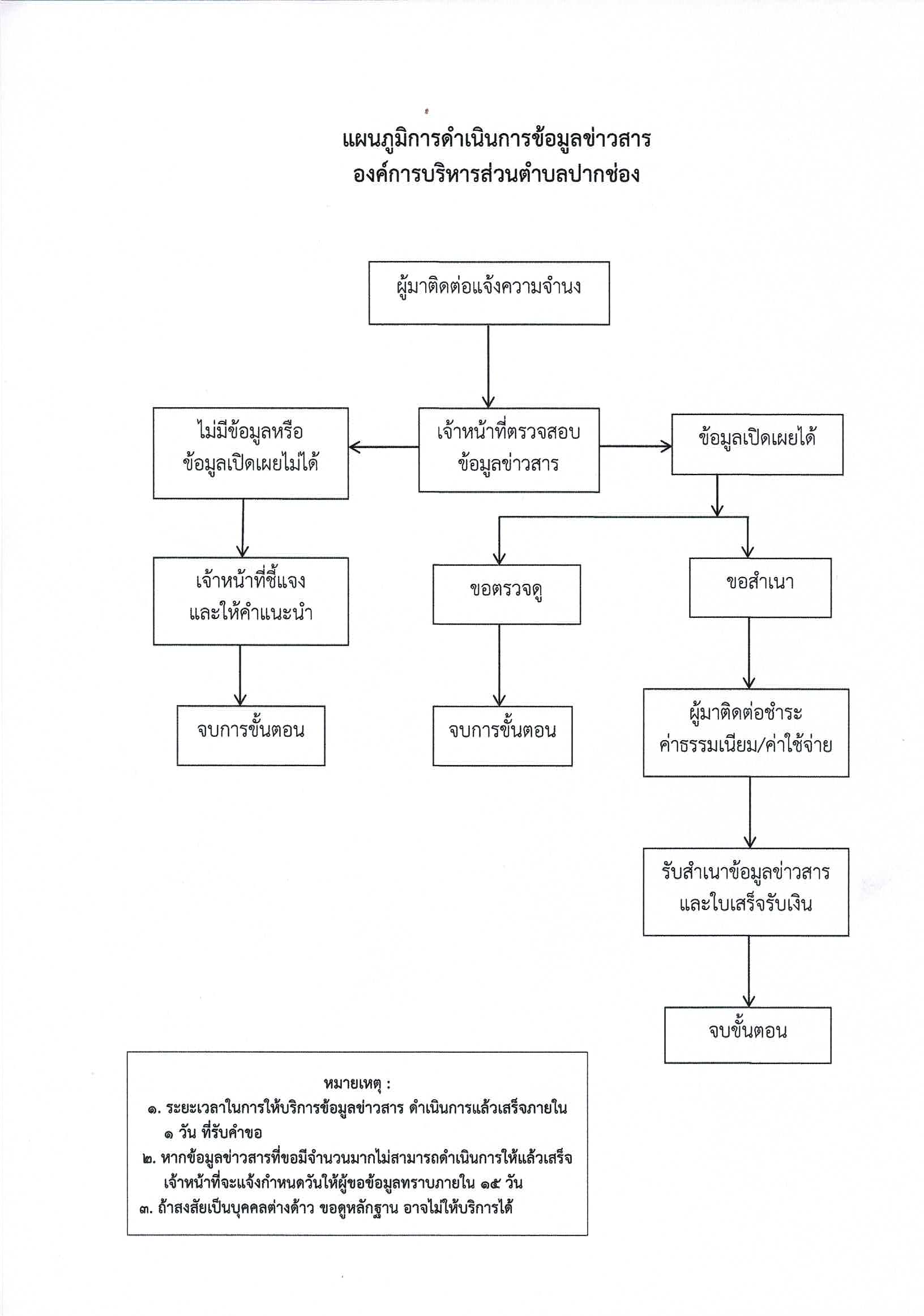 12คำอธิบายแผนผังขั้นตอนการให้บริการข้อมูลข่าวสาร ณ ศูนย์ข้อมูลข่าวสารของราชการองค์การบริหารส่วนตำบลปากช่อง1. แนะนำให้ประชาชนตรวจสอบข้อมูลเบื้องต้นจากดัชนีที่ศูนย์ข้อมูลข่าวสารได้จัดทำเตรียมไว้เพื่อสืบค้นหาข้อมูลข่าวสารตามที่ต้องการ2. ช่วยเหลือ ในการให้คำแนะนำและค้นหาข้อมูลข่าวสารให้ประชาชน3. หากมีการจัดแยกข้อมูลข่าวสารที่มีไว้บริการประชาชนตรวจค้น จะต้องเก็บไว้ต่างหากและต้องให้คำแนะนำกับประชาชนว่าจะต้องไปติดต่อตรวจดูข้อมูลข่าวสารใด ณ ที่ใด อย่างไร ทั้งนี้ต้องคำนึงถึงความสะดวกของประชาชนเป็นหลัก4.  ในกรณีที่สงสัยว่าเป็นคนต่างด้าวมาขอรับบริการข้อมูลข่าวสาร เจ้าหน้าที่ประจำศูนย์ข้อมูลข่าวสาร มีสิทธิขอดูบัตรประจำตัวของผู้ที่เจ้าหน้าที่สงสัยว่าจะเป็นคนต่างด้าว ถ้าเป็นคนต่างด้าวจะไม่ให้บริการก็ได้ 5.  เมื่อประชาชนขอถ่ายสำเนาเอกสารที่ขอตรวจดู เจ้าหน้าที่จะดำเนินการถ่ายสำเนาให้โดยคิดค่าธรรมเนียม เช่น ขนาดกระดาษ A4 หน้าละไม่เกิน 1 บาท ขนาดกระดาษ F4 หน้าละไม่เกิน 1.50 บาท เป็นต้น  6.  หากประชาชนต้องการให้รับรองสำเนาถูกต้อง เจ้าหน้าที่จะคิดค่าธรรมเนียมอัตรารับรองละไม่เกิน 5 บาท  เอกสารอ้างอิง1.  พระราชบัญญัติข้อมูลข่าวสารของราชการ พ.ศ. 2540	2.  ประกาศและกฎกระทรวงที่ออกตามพระราชบัญญัติข้อมูลข่าวสารของราชการ พ.ศ.2540   	   2.1 ประกาศคณะกรรมการข้อมูลข่าวสารของราชการ ลงวันที่ 24 กุมภาพันธ์ 2541 เรื่อง หลักเกณฑ์และวิธีการจัดพิมพ์หรือจัดให้มีข้อมูลข่าวสารของราชการที่เกิดขึ้นก่อนวันที่พระราชบัญญัติข้อมูลข่าวสารของราชการ พ.ศ.2540 ใช้บังคับ 	   2.2 ประกาศคณะกรรมการข้อมูลข่าวสารของราชการ ลงวันที่ 24 กุมภาพันธ์ 2541 เรื่อง หลักเกณฑ์ และวิธีการเกี่ยวกับการจัดให้มีข้อมูลข่าวสารของราชการไว้ให้ประชาชนเข้าตรวจดู 	   2.3 ประกาศคณะกรรมการข้อมูลข่าวสารของราชการ ลงวันที่ 7 พฤษภาคม 2542 เรื่อง การเรียกค่าธรรมเนียมการขอสำเนา หรือขอสำเนาที่มีคำรับรองถูกต้องของข้อมูลข่าวสารของราชการ	   2.4 ประกาศคณะกรรมการข้อมูลข่าวสารของราชการ ลงวันที่ 21 ตุลาคม 2542 เรื่อง กำหนดให้ประกาศประกวดราคาและประกาศสอบราคาของหน่วยงานของรัฐที่หัวหน้าส่วนราชการลงนามแล้วเป็นข้อมูลข่าวสารที่ต้องจัดไว้ให้ประชาชนเข้าตรวจดูได้ตามมาตรา 9(8) แห่งพระราชบัญญัติข้อมูลข่าวสารของราชการ พ.ศ.2540 	   2.5 ประกาศคณะกรรมการข้อมูลข่าวสารของราชการ ลงวันที่ 1 ธันวาคม 2543 เรื่อง กำหนดให้ข้อมูลข่าวสารที่เกี่ยวกับผลพิจารณาการจัดซื้อจัดจ้างของหน่วยงานของรัฐเป็นข้อมูลข่าวสารที่ต้องจัดไว้ให้ประชาชนเข้าตรวจดูได้ตามมาตรา 9(8) แห่งพระราชบัญญัติข้อมูลข่าวสารของราชการ พ.ศ.2540   	   2.6 กฎกระทรวง (พ.ศ. 2541) ออกตามความในพระราชบัญญัติข้อมูลข่าวสารของราชการ พ.ศ.2540  ให้ไว้ ณ วันที่ 25 มิถุนายน 2541  	   2.7 กฎกระทรวง ฉบับที่ 4 (พ.ศ. 2542) ออกตามความในพระราชบัญญัติข้อมูลข่าวสารของราชการ พ.ศ.2540 ให้ไว้ ณ วันที่ 30 มิถุนายน 2542	   ภาคผนวก         แบบฟอร์มที่ใช้ศูนย์ข้อมูลข่าวสารองค์การบริหารส่วนตำบลปากช่อง ได้ออกแบบหรือจัดทำแบบฟอร์มเพื่อใช้ในการปฏิบัติงานของศูนย์ข้อมูลข่าวสารฯ โดยมีวัตถุประสงค์เพื่อให้การจัดเก็บข้อมูลเป็นระบบ และให้ปฏิบัติงานเป็นมาตรฐานเดียวกัน ซึ่งศูนย์ข้อมูลข่าวสารหน่วยงานของรัฐอื่นๆ สามารถนำไปประยุกต์ใช้ให้เหมาะสมกับบทบาทภารกิจของหน่วยงานได้ 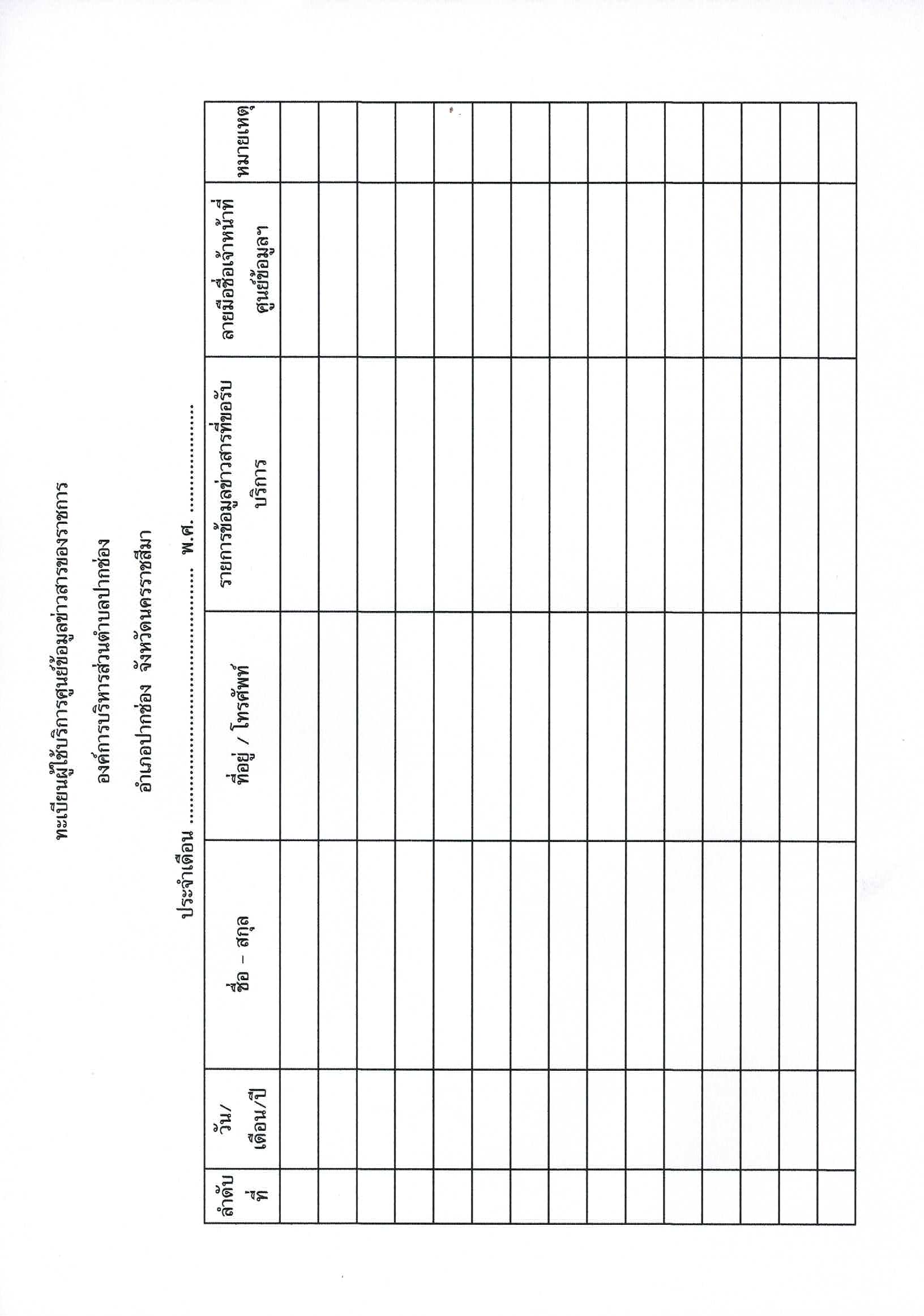 